Anti-Ragging committeeChairman (Principal)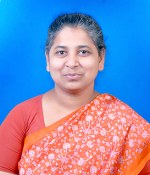                                                                                                                              Mrs. K.Helen Rani    Coordinator                                    Assistant Coordinator                                                                               Faculties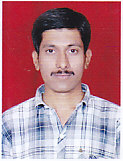 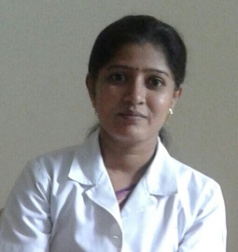 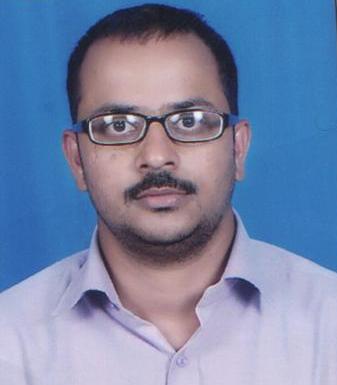 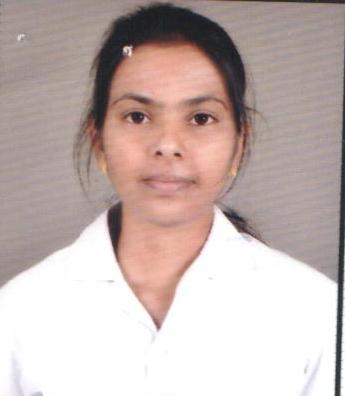   Mr. Madhusudana K.G                Mrs. Sheetal M. Udaykar                                                       Mr. Sanket. S                         Ms. Deepali Ingle                                     Squads                                                                                                                                            Students 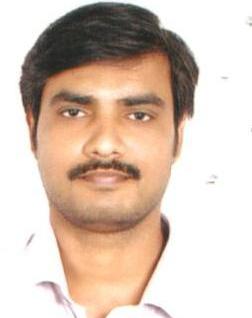 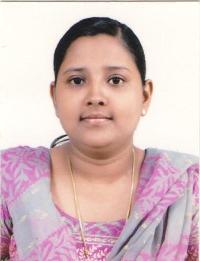 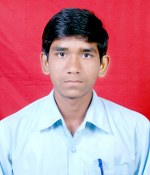 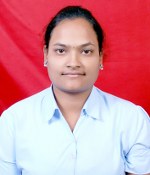 Mr. Siva Subramanian                  Mrs. Jessie Angel Dyana                                              Mr. Mane Sandeep IV Year            Ms. Wanjare Vishaka IV Year                                                                                                                                                                        